 УТВЕРЖДАЮ: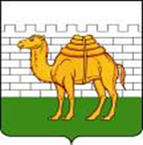 Директор МАОУ «СОШ № 41 г. Челябинска»__________ Л.В. Никитина Аукцион в электронной формена право заключения договораОказание услуг по организации питанияв МАОУ «СОШ № 41 г. Челябинска».г. Челябинск2023 г.ИНФОРМАЦИОННАЯ КАРТАСведения о начальной (максимальной) цене договораСроки проведения закупкиСроки предоставления разъяснений положений документацииПриложение №1 к документации об аукционе в электронной формеТехническое задание(приложено отдельным файлом)Приложение №2 к документации об аукционе в электронной формеОбоснование НМЦД(приложено в виде отдельного файла)Приложение №3 к документации об аукционе в электронной формеПроект контракта(приложено в виде отдельного файла)Приложение №4 к документации об аукционе в электронной формеВ первой части заявки на участие в аукционе в электронной форме не допускается указание сведений об участнике аукциона, подавшем заявку на участие в аукционе в электронной форме, а также сведений о предлагаемой этим участником аукциона цене договора.В первой части заявки участник выражает своё согласие на исполнение договора в соответствии с документацией в случае его победы. Такое согласие может быть представлено по желанию участника отдельным документом. Отсутствие документа, в котором участник выражает своё согласие исполнить договор в соответствии с настоящей документацией, не является основанием для отклонения заявки.№ п/пНаименование пунктаСодержание1Сведения о заказчикеПолное официальное наименование Заказчика: Муниципальное автономное общеобразовательное учреждение «Средняя общеобразовательная школа № 41 г. Челябинска»Адрес Заказчика: 454100, Челябинская обл., г.  Челябинск  ул. 40 – летия Победы, д. 14а. - номер телефона: 89823067975- электронный адрес: maou41@yandex.ru- документация о проведении аукциона в электронной форме доступна для ознакомления на официальном сайте Единой информационной системы в сфере закупок www.zakupki.gov.ru, а также на сайте оператора электронной торговой площадки ЭТП Торги-Онлайн https://etp.torgi-online.com без взимания платы.2Используемый способ определения поставщикаАукцион в электронной форме3Наименование объекта закупкиОказание услуг по организации питания 4Описание предмета закупки В соответствии с Приложением №1 к настоящей документации об аукционе в электронной форме5Требования к безопасности, качеству, техническим характеристикам, функциональным характеристикам (потребительским свойствам) товара, работы, услуги, к размерам, упаковке, отгрузке товара, к результатам работыВ соответствии с Приложением №1, Приложением № 3 к настоящей документации об аукционе в электронной форме6Объем оказываемых услугВ соответствии с Приложением №1 к настоящей документации об аукционе в электронной форме7Место оказания услугВ соответствии с Приложением №1 к настоящей документации об аукционе в электронной форме8Условия и сроки поставки товара, выполнения работ, оказания услугВ соответствии с Приложением №1 к настоящей документации об аукционе в электронной форме9Обоснование и порядок формирования цены контракта с учетом расходов на перевозку, страхование, уплату таможенных пошлин, налогов и других обязательных платежейОбоснование начальной (максимальной) цены контракта, приведено в Приложении № 2 к настоящей документации об аукционе.Расчёт начальной (максимальной) цены контракта выполнен с использованием метода сопоставимых рыночных цен.  Расчет начальной (максимальной) цены контракта производится в соответствии с Приказом Минэкономразвития России от 02.10.2013 № 567 «Об утверждении Методических рекомендаций по применению методов определения начальной (максимальной) цены контракта, цены контракта, заключаемого с единственным поставщиком (подрядчиком, исполнителем)», с Положением о закупке МАОУ «СОШ № 41 г. Челябинска»10Сведения о начальной (максимальной) цене контракта21 758 536 (двадцать один миллион семьсот пятьдесят восемь тысяч пятьсот тридцать шесть) руб. 80 коп.11Порядок формирования цены контракта В цену контракта входят расходы «Исполнителя», связанные с исполнением контракта, включают в себя стоимость закупаемых продуктов, наценку на продукцию (товары), реализуемые в учреждениях, затраты на кулинарную обработку пищи, транспортные расходы, затраты на моющие, дезинфицирующие средства, спецодежду, производственный инвентарь, посуду, средства индивидуальной защиты, аптечки, налоги, сборы и другие обязательные платежи, предусмотренные законодательством, связанные с исполнением контракта.12Форма, сроки и порядок оплаты товара, работы, услуги Оплата услуг производится путем перечисления денежных средств на расчетный счет Исполнителя в срок не более 7 рабочих дней с даты подписания Заказчиком документа о приемке (акт об оказании услуг) на основании платежных документов, счета-фактуры (при наличии). 13Сведения о валюте, используемой для формирования цены контракта и расчетов с поставщиком (исполнителем, подрядчиком)Рубль Российской Федерации.14Порядок применения официального курса иностранной валюты к рублю Российской Федерации, установленного Центральным банком Российской Федерации, используемого при оплате заключенного контрактаПорядок не установлен.15Сведения о возможности Заказчика изменить предусмотренные контрактом количество товара, объем выполняемых работ, объем оказываемых услугПредусмотрена (п.4.4. проекта договора приложение №3 к документации об аукционе в электронной форме)16Требования к сроку и (или) объему предоставления гарантий качества товара, обслуживанию товара, качества работ, услугНе установлено17Дата и время начала срока подачи заявок на участие в аукционе в электронной форме11.12.2023 г. 19:00 (время местное)18Дата и время окончания срока подачи заявок на участие в аукционе в электронной форме27.12.2023 г 10:00 (время местное)19Дата окончания срока рассмотрения заявок на участие в аукционе в электронной форме27.12.2023 г.20Дата и время проведения аукциона в электронной форме28.12.2023 г. 10:00 (время местное)21Дата подведения итогов аукциона в электронной форме28.12.2023 г .22Адрес электронной площадки в информационно-телекоммуникационной сети "Интернет"; Место подачи заявок участниками закупки;ЭТП Торги-Онлайн https://etp.torgi-online.com23Единые требования к участникам закупки1)	соответствие требованиям, установленным в соответствии с законодательством Российской Федерации к лицам, осуществляющим поставки товаров, выполнение работ, оказание услуг, которые являются предметом настоящего аукциона2)	правомочность участника закупки заключать договор;3) непроведение ликвидации участника закупки - юридического лица и отсутствие решения арбитражного суда о признании участника закупки - юридического лица или индивидуального предпринимателя несостоятельным (банкротом) и об открытии конкурсного производства;4) неприостановление деятельности участника закупки в порядке, установленном Кодексом Российской Федерации об административных правонарушениях, на дату подачи заявки на участие в закупке;5) отсутствие у участника закупки недоимки по налогам, сборам, задолженности по иным обязательным платежам в бюджеты бюджетной системы Российской Федерации (за исключением сумм, на которые предоставлены отсрочка, рассрочка, инвестиционный налоговый кредит в соответствии с законодательством Российской Федерации о налогах и сборах, которые реструктурированы в соответствии с законодательством Российской Федерации, по которым имеется вступившее в законную силу решение суда о признании обязанности заявителя по уплате этих сумм исполненной или которые признаны безнадежными к взысканию в соответствии с законодательством Российской Федерации о налогах и сборах) за прошедший календарный год, размер которых превышает двадцать пять процентов балансовой стоимости активов участника закупки, по данным бухгалтерской отчетности за последний отчетный период. Участник закупки считается соответствующим установленному требованию в случае, если им в установленном порядке подано заявление об обжаловании указанных недоимки, задолженности и решение по такому заявлению на дату рассмотрения заявки на участие в определении поставщика (подрядчика, исполнителя) не принято;6) отсутствие у участника закупки - физического лица либо у руководителя, членов коллегиального исполнительного органа или главного бухгалтера юридического лица - участника закупки судимости за преступления в сфере экономики (за исключением лиц, у которых такая судимость погашена или снята), а также применение в отношении указанных физических лиц наказания в виде лишения права занимать определенные должности или заниматься определенной деятельностью, которые связаны с поставкой товара, выполнением работы, оказанием услуги, являющихся объектом осуществляемой закупки, и административного наказания в виде дисквалификации.7) отсутствие сведений об участниках закупки в реестрах недобросовестных поставщиков, ведение которых предусмотрено Законом № 223-ФЗ, Законом № 44-ФЗ и другими Федеральными законами, которыми регулируются процедуры закупок товаров, работ, услуг.24Требования к содержанию, форме, оформлению и составу заявки на участие в аукционе в электронной формеЗаявка на участие в аукционе в электронной форме состоит из двух частей и должна содержать указанную следующую информацию и документы: Первая часть заявки должна содержать: При размещении заказа на выполнение работ, оказание услуг:- Согласие участника процедуры закупки на выполнение работ, оказание услуг на условиях, предусмотренных документацией о закупке.Вторая часть заявки должна содержать:1) наименование, фирменное наименование (при наличии), адрес юридического лица в пределах места нахождения юридического лица, учредительный документ, если участником конкурентной закупки является юридическое лицо; 2) фамилия, имя, отчество (при наличии), паспортные данные, адрес места жительства физического лица, зарегистрированного в качестве индивидуального предпринимателя, если участником конкурентной закупки является индивидуальный предприниматель; 3) идентификационный номер налогоплательщика участника конкурентной закупки или в соответствии с законодательством соответствующего иностранного государства аналог идентификационного номера налогоплательщика (для иностранного лица); 4) идентификационный номер налогоплательщика (при наличии) учредителей, членов коллегиального исполнительного органа, лица, исполняющего функции единоличного исполнительного органа юридического лица, если участником конкурентной закупки является юридическое лицо, или в соответствии с законодательством соответствующего иностранного государства аналог идентификационного номера налогоплательщика таких лиц; 5) копия документа, подтверждающего полномочия лица действовать от имени участника конкурентной закупки, за исключением случаев подписания заявки: - индивидуальным предпринимателем, если участником такой закупки является индивидуальный предприниматель; - лицом, указанным в едином государственном реестре юридических лиц в качестве лица, имеющего право без доверенности действовать от имени юридического лица (далее в настоящем пункте - руководитель), если участником такой закупки является юридическое лицо; 6) копии документов, подтверждающих соответствие участника конкурентной закупки требованиям, установленным в соответствии с законодательством Российской Федерации к лицам, осуществляющим поставку товара, выполнение работы, оказание услуги, являющихся предметом закупки, за исключением случая, предусмотренного абзацем 7 подпункта 9 настоящего пункта; 7) копия решения о согласии на совершение крупной сделки или о последующем одобрении этой сделки, если требование о наличии указанного решения установлено законодательством Российской Федерации и для участника конкурентной закупки заключение по результатам такой закупки договора либо предоставление обеспечения заявки на участие в такой закупке (если требование об обеспечении заявок установлено заказчиком в извещении об осуществлении такой закупки, документации о конкурентной закупке), обеспечения исполнения договора (если требование об обеспечении исполнения договора установлено заказчиком в извещении об осуществлении такой закупки, документации о конкурентной закупке) является крупной сделкой; 8) информация и документы об обеспечении заявки на участие в конкурентной закупке , если соответствующее требование предусмотрено извещением об осуществлении такой закупки, документацией о конкурентной закупке: - реквизиты специального банковского счета участника конкурентной закупки , если обеспечение заявки на участие в такой закупке предоставляется участником такой закупки путем внесения денежных средств; - независимая гарантия или ее копия, если в качестве обеспечения заявки на участие в конкурентной закупке участником такой закупки предоставляется банковская гарантия; 9) декларация, подтверждающая на дату подачи заявки на участие в конкурентной закупке : - непроведение ликвидации участника конкурентной закупки - юридического лица и отсутствие решения арбитражного суда о признании участника такой закупки - юридического лица или индивидуального предпринимателя несостоятельным (банкротом); - неприостановление деятельности участника конкурентной закупки в порядке, установленном Кодексом Российской Федерации об административных правонарушениях; - отсутствие у участника конкурентной закупки недоимки по налогам, сборам, задолженности по иным обязательным платежам в бюджеты бюджетной системы Российской Федерации (за исключением сумм, на которые предоставлены отсрочка, рассрочка, инвестиционный налоговый кредит в соответствии с законодательством Российской Федерации о налогах и сборах, которые реструктурированы в соответствии с законодательством Российской Федерации, по которым имеется вступившее в законную силу решение суда о признании обязанности заявителя по уплате этих сумм исполненной или которые признаны безнадежными к взысканию в соответствии с законодательством Российской Федерации о налогах и сборах) за прошедший календарный год, размер которых превышает двадцать пять процентов балансовой стоимости активов участника такой закупки, по данным бухгалтерской (финансовой) отчетности за последний отчетный период. Участник такой закупки считается соответствующим установленному требованию в случае, если им в установленном порядке подано заявление об обжаловании указанных недоимки, задолженности и решение по данному заявлению на дату рассмотрения заявки на участие в конкурентной закупке не принято; - отсутствие у участника конкурентной закупки - физического лица, зарегистрированного в качестве индивидуального предпринимателя, либо у руководителя, членов коллегиального исполнительного органа, лица, исполняющего функции единоличного исполнительного органа, или главного бухгалтера юридического лица - участника конкурентной закупки непогашенной или неснятой судимости за преступления в сфере экономики и (или) преступления, предусмотренные статьями 289, 290, 291, 291.1 Уголовного кодекса Российской Федерации, а также неприменение в отношении указанных физических лиц наказания в виде лишения права занимать определенные должности или заниматься определенной деятельностью, которые связаны с поставкой товара, выполнением работы, оказанием услуги, являющихся предметом осуществляемой закупки, и административного наказания в виде дисквалификации; - отсутствие фактов привлечения в течение двух лет до момента подачи заявки на участие в конкурентной закупке участника такой закупки - юридического лица к административной ответственности за совершение административного правонарушения, предусмотренного статьей 19.28 Кодекса Российской Федерации об административных правонарушениях; - соответствие участника конкурентной закупки указанным в документации о конкурентной закупке требованиям законодательства Российской Федерации к лицам, осуществляющим поставку товара, выполнение работы, оказание услуги, являющихся предметом закупки, если в соответствии с законодательством Российской Федерации информация и документы, подтверждающие такое соответствие, содержатся в открытых и общедоступных государственных реестрах, размещенных в информационно-телекоммуникационной сети «Интернет» (с указанием адреса сайта или страницы сайта в информационно-телекоммуникационной сети «Интернет», на которых размещены эти информация и документы); - обладание участником конкурентной закупки исключительными правами на результаты интеллектуальной деятельности, если в связи с исполнением договора заказчик приобретает права на такие результаты; - обладание участником конкурентной закупки правами использования результата интеллектуальной деятельности в случае использования такого результата при исполнении договора; 10) копии документов, подтверждающих соответствие товара, работы или услуги, являющихся предметом закупки, требованиям, установленным в соответствии с законодательством Российской Федерации, в случае, если требования к данным товару, работе или услуге установлены в соответствии с законодательством Российской Федерации и перечень таких документов предусмотрен документацией о конкурентной закупке. При этом не допускается требовать представление указанных документов, если в соответствии с законодательством Российской Федерации они передаются вместе с товаром; 11) наименование страны происхождения поставляемого товара (при осуществлении закупки товара, в том числе поставляемого заказчику при выполнении закупаемых работ, оказании закупаемых услуг), документ, подтверждающий страну происхождения товара, предусмотренный актом Правительства Российской Федерации, принятым в соответствии с пунктом 1 части 8 статьи 3 Федерального закона;Участник закупки, подавший заявку на участие в закупке, не допускается комиссией к участию в закупке в случае:	1) непредоставления обязательных документов либо наличия в таких документах недостоверных сведений об участнике закупки, если требования к предоставлению документов были установлены в документации о закупке;	2) несоответствия участника закупки требованиям, установленным в извещении о проведении закупки, документации о закупке;	3) непредоставления документа или копии документа, подтверждающего внесение денежных средств в качестве обеспечения заявки на участие в закупке, если требование о таком предоставлении указано в извещении о проведении закупки, документации о закупке, за исключением внесения средств на счет электронной площадки;	4) непоступления на дату рассмотрения заявок на участие в закупке денежных средств, вносимых в качестве обеспечения заявки на участие в закупке или их поступление не в полном размере, если требование об обеспечении таких заявок указано в извещении о проведении закупки, документации о закупке;	5) несоответствия заявки участника закупки требованиям извещения о проведении закупки, документации о закупке, в том числе наличие в такой заявке предложения о цене договора, превышающей начальную (максимальную) цену договора, начальную (максимальную) цену единицы товара, работы, услуги либо указание срока выполнения работ (оказания услуг, поставки товара), превышающего срок, установленный документацией о закупке, несоответствия предложения в заявке иным существенным условиям закупки;	6) несоответствия предложения в отношении товара, работы, услуги требованиям, установленным извещением о проведении закупки, документацией о закупке; 	7) предоставления в составе заявки недостоверной информации, в том числе в отношении квалификационных данных;	8) предложения лекарственных препаратов, которые включены в перечень жизненно необходимых и важнейших лекарственных препаратов, с незарегистрированной отпускной ценой или превышающей их предельную отпускную цену без учета региональной наценки и от снижения предлагаемой цены при заключении договора участник закупки отказывается (в случае осуществления Заказчиком закупки лекарственных препаратов, которые включены в перечень жизненно необходимых и важнейших лекарственных препаратов).25Требования к описанию участниками закупки поставляемого товара, его функциональных характеристик (потребительских свойств), количественных и качественных характеристикЗаявка на участие в аукционе должна содержать всю указанную Заказчиком в аукционной документации информацию, а именно:1) Информацию и документы об участнике аукциона в электронной форме, подавшем заявку на участие в таком аукционе:– наименование, фирменное наименование (при наличии), место нахождения, почтовый адрес (для юридического лица), идентификационный номер налогоплательщика (при наличии) учредителей, членов коллегиального исполнительного органа, лица, исполняющего функции единоличного исполнительного органа участника аукциона в электронной форме, фамилия, имя, отчество (при наличии), паспортные данные, место жительства (для физического лица), номер контактного телефона; а также о лицах, выступающих на стороне участника;- выписка из единого государственного реестра юридических лиц или засвидетельствованная в нотариальном порядке копия такой выписки (для юридического лица), выписка из единого государственного реестра индивидуальных предпринимателей или засвидетельствованная в нотариальном порядке копия такой выписки (для индивидуального предпринимателя), которые получены не ранее чем за шесть месяцев до даты размещения в ЕИС извещения о проведении аукциона в электронной форме, копии документов, удостоверяющих личность (для иного физического лица), надлежащим образом заверенный перевод на русский язык документов о государственной регистрации юридического лица или физического лица в качестве индивидуального предпринимателя в соответствии с законодательством соответствующего государства (для иностранного лица);– документ, подтверждающий полномочия лица на осуществление действий от имени участника закупки – юридического лица (копия решения о назначении или об избрании либо приказа о назначении физического лица на должность, в соответствии с которым такое физическое лицо обладает правом действовать от имени участника закупки без доверенности. В случае, если от имени участника закупки действует иное лицо, заявка на участие в аукционе в электронной форме, должна содержать также доверенность на осуществление действий от имени участника закупки, заверенную печатью (при наличии) участника закупки и подписанную руководителем участника закупки (для юридических лиц) или уполномоченным этим руководителем лицом, либо нотариально заверенную копию такой доверенности. В случае, если указанная доверенность подписана лицом, уполномоченным руководителем участника закупки, заявка на участие в аукционе в электронной форме, должна содержать также документ, подтверждающий полномочия такого лица на подписание доверенности;– документы, подтверждающие соответствие участника закупки требованиям к участникам, установленным Заказчиком в аукционной документации в соответствии с законодательством Российской Федерации к лицам, осуществляющим поставку товара, выполнение работы, оказание услуги, являющихся объектом закупки, и содержащимся в аукционной документации; – копии учредительных документов участника закупки (для юридических лиц), копия документа, удостоверяющего его личность (для физического лица);– решение об одобрении или о совершении крупной сделки либо копия такого решения в случае, если для участника закупки поставка товаров, выполнение работ, оказание услуг, являющихся предметом контракта, являются крупной сделкой. В случае, если для данного участника закупки поставка товаров, выполнение работ, оказание услуг, являющиеся предметом контракта, не являются крупной сделкой, участник закупки вправе представить соответствующее письмо;2) Предложение участника аукциона в электронной форме, в отношении объекта закупки, в том числе предложения о функциональных характеристиках (потребительских свойствах) и качественных характеристиках товара, о качестве работ, услуг.Требования к оформлению первой части заявки на участие в аукционе в электронной форме указаны в Приложении №4 к настоящей документации об аукционе.Заявка на участие в аукционе должна быть составлена на русском языке. Все документы, входящие в состав заявки должны иметь четко читаемый текст.Несоблюдение указанных требований является основание для принятия комиссией решения о признании заявки участника не соответствующей требованиям.Заявка участника не должна содержать двойных и неоднозначных предложений.26Размер обеспечения заявки на участие в аукционе электронной форме, срок и порядок их предоставленияНе установлено27Порядок подачи заявок на участие в аукционе в электронной формеПодача заявок на участие в аукционе осуществляется только лицами, аккредитованными на электронной площадке.Заявка на участие в аукционе направляется участником аукциона оператору электронной площадки согласно требованиям к содержанию, оформлению и составу заявки на участие в аукционе, которые указаны в п.23 информационной карты аукционной документации и до истечения срока, указанного в извещении о проведении аукциона. Участник аукциона подает только одну заявку на участие в аукционе, в форме электронного документа в отношении каждого предмета закупки (лота) в любое время с момента размещения извещения о ее проведении до предусмотренных аукционной документацией даты и времени окончания срока подачи заявок на участие в такой закупке. Каждая заявка на участие в аукцион, поступившая в срок, указанный в аукционной документации, регистрируется электронной площадкой.Прием заявок на участие в аукционе прекращается в день и время, указанные в извещении о проведении аукциона.В случае, если в ходе рассмотрения заявки на участие в аукционе выявлено отсутствие в такой заявке документов, предоставление которых одновременно требовалось оператором электронной площадки для прохождения (получения) аккредитации на электронной площадке таким участником закупки (учредительные и иные документы), Заказчик имеет право самостоятельно, посредством функционала электронной площадки, выгрузить такие документы из аккредитационных сведений участника закупки и принять их к рассмотрению заявки на участие в закупке, при условии, что предоставление таких документов в составе заявки участника является обязательным в соответствии с требованиями аукционной документации, а также при условии, что функциональные возможности электронной площадки дают возможность осуществить указанные в настоящем пункте действия.28Порядок и срок отзыва заявок на участие в аукционе электронной форме, порядок внесения изменений в такие заявкиУчастник закупки, подавший заявку на участие в аукционе, вправе отозвать данную заявку либо внести в нее изменения не позднее даты окончания срока подачи заявок, направив об этом уведомление оператору электронной площадки.29Порядок оценки и сопоставления заявок на участие в аукционе в электронной формеАукционная комиссия рассматривает заявки на участие в аукционе на соответствие требованиям, установленным аукционной документациейСрок рассмотрения заявок на участие в аукционе не может превышать семи дней со дня окончания срока подачи заявок на участие в аукционе.На основании результатов рассмотрения заявок на участие в аукционе оформляется протокол рассмотрения заявок на участие в аукционе, который подписывается всеми присутствующими на заседании членами комиссии в день окончания рассмотрения заявок на участие в аукционе. Протокол рассмотрения заявок на участие в аукционе не позднее чем через три дня со дня подписания такого протокола размещается Заказчиком в ЕИС. 30Порядок проведения аукциона электронной формеВ аукционе могут участвовать только участники закупки, признанные участниками аукциона. Аукцион проводится на электронной площадке в указанные в извещении о его проведении время и дату.Аукцион проводится путем снижения начальной (максимальной) цены договора, указанной в извещении о проведении аукциона, на «шаг аукциона». «Шаг аукциона» устанавливается в размере от 0,5 процента до 5 процентов от начальной (максимальной) цены договора, указанной в извещении о проведении аукциона. Снижение текущего минимального предложения о цене договора осуществляется на величину в пределах «шага аукциона». Участник аукциона не вправе подать предложение о цене договора, которое равно предложению, ранее поданному этим участником, или больше него, а также предложение о цене договора, равное нулю; которое ниже, чем текущее минимальное предложение о цене договора, сниженное в пределах «шага аукциона»; которое ниже, чем текущее минимальное предложение о цене договора, в том случае, если оно подано этим участником аукциона.Аукцион проводится в порядке, предусмотренном регламентом электронной площадки и аукционной документацией31Порядок подведения итогов аукциона в электронной формеРезультаты аукциона оформляются протоколом, который подлежит опубликованию в ЕИС не позднее чем через три дня со дня его подписания.32Срок, в течение которого победитель аукциона в электронной форме, должен подписать проект контракта, порядок заключения такого контракта и условия признания победителя аукциона в электронной форме, (участника аукциона) уклонившимся от заключения контракта Контракт по результатам аукциона заключается не ранее чем через десять дней и не позднее чем через двадцать дней с даты размещения в ЕИС итогового протокола, составленного по результатам аукциона.  Контракт заключается с использованием программно-аппаратных средств электронной площадки путем направления Заказчиком в течение пяти дней со дня подписания итогового протокола проекта контракта победителю аукциона. В течение пяти дней со дня получения проекта контракта победитель аукциона обязан подписать его.  В случае наличия разногласий по проекту контракта, направленному Заказчиком, победитель такой закупки составляет протокол разногласий с указанием замечаний к положениям проекта контракта, не соответствующим извещению о проведении аукциона, аукционной документации и своей заявке, с указанием соответствующих положений данных документов.  Протокол разногласий направляется Заказчику с использованием программно-аппаратных средств электронной площадки в срок, установленный для подписания контракта. Заказчик рассматривает протокол разногласий и в течение трех дней со дня получения протокола разногласий направляет победителю закупки, доработанный проект контракта либо повторно направляет проект контракта с указанием в отдельном документе причин отказа учесть полностью или частично содержащиеся в протоколе разногласий замечания.  В течение трех дней со дня повторного получения проекта контракта победитель аукциона должен подписать его и предоставить соответствующее обеспечение Заказчику. В случае, если победитель аукциона в установленный срок не обеспечивает выполнение условий настоящего пункта, такой победитель признается уклонившимся от заключения контракта. В случае, если победитель аукциона признан уклонившимся от заключения контракта, Заказчик вправе обратиться в суд с требованием о понуждении победителя аукциона заключить контракт, а также о возмещении убытков, причиненных уклонением от заключения контракта, либо вправе заключить контракт с участником закупки, который сделал предпоследнее предложение о цене контракта.  Проект контракта, в случае согласия участника аукциона, заявке на участие в аукционе которого присвоен второй номер, заключить контракт, составляется Заказчиком путем включения в проект контракта, прилагаемого к аукционной документации, условий исполнения контракта, предложенных этим участником.  Проект контракта подлежит направлению Заказчиком этому участнику в срок, не превышающий десяти дней с даты признания победителя аукциона уклонившимся от заключения контракта. В случае несогласия участника закупки, заявке которого присвоен второй номер, заключить контракт, Заказчик имеет право в порядке, предусмотренном настоящим пунктом, заключить контракт с участником закупки, в случае его согласия, заявке которого присвоен следующий порядковый номер в порядке возрастания. Контракт заключается на условиях, указанных в извещении о проведении аукциона и аукционной документации, по цене, предложенной победителем аукциона, либо в случае заключения контракта с участником закупки, который сделал предпоследнее предложение о цене контракта, по цене, предложенной таким участником, или иной согласованной с указанным участником закупки цене контракта, не превышающей цену контракта (цену лота), предложенную таким участником. В случае признания аукциона несостоявшимся Заказчик вправе заключить контракт с единственным участником, допущенным к участию в аукционе, или с единственным участником, подавшим заявку на участие в аукционе, или с участником закупки, первым подавшим заявку на участие в аукционе в случае отсутствия предложения о цене контракта предусматривающее снижение начальной (максимальной) цены на величину в пределах «шага аукциона». При этом контракт заключается на условиях, предусмотренных извещением о проведении аукциона, аукционной документации, заявки единственного участника, в том числе по предложенной участником цене контракта (цене лота), при отсутствии предложений по цене – по начальной (максимальной) цене контракта, или иной согласованной с указанным участником закупки цене контракта, не превышающей начальной (максимальной) цены контракта (цены лота). Заключение контракта с единственным участником осуществляется в порядке, предусмотренном в пункте 45.3 настоящего Положения. В случае, если проект контракта был направлен такому участнику аукциона, а участник не подписал его в срок, установленный в аукционной документации, такой участник закупки признается уклонившимся от заключения контракта.33 Размер обеспечения исполнения контракта, срок и порядок их предоставления Не установлено34Размер обеспечения исполнения гарантийных обязательств, срок и порядок их предоставления Не установлено35Форма, порядок, предоставления участникам закупки разъяснений положений аукционной документацииЛюбой участник аукциона вправе направить Заказчику с использованием программно-аппаратных средств электронной площадки запрос о даче разъяснений положений извещения о проведении аукциона и (или) аукционной документации.В течение трех рабочих дней с даты поступления указанного запроса Заказчик осуществляет разъяснение положений извещения о проведении аукциона и (или) аукционной документации и размещает их в ЕИС с указанием предмета запроса, но без указания участника такой закупки, от которого поступил указанный запрос. При этом Заказчик вправе не осуществлять такое разъяснение в случае, если указанный запрос поступил позднее чем за три рабочих дня до даты окончания срока подачи заявок на участие в аукционе.Разъяснения положений извещения о проведении аукциона и (или) аукционной документации не должны изменять предмет закупки и существенные условия проекта договора. Заказчик в соответствии с запросом участника закупки или по собственной инициативе вправе принять решение о внесении изменений в аукционную документацию и (или) извещение о проведении аукциона, в том числе в описание объекта закупки, не позднее чем за один день до даты окончания срока подачи заявок на участие в аукционе. Изменения, вносимые в аукционную документацию и (или) извещение о проведении аукциона размещаются Заказчиком в ЕИС не позднее чем в течение трех дней со дня принятия решения о внесении указанных изменений. При этом срок подачи заявок на участие в аукционе должен быть продлен таким образом, чтобы с даты размещения в ЕИС указанных изменений до даты окончания срока подачи заявок на участие в аукционе оставалось не менее половины срока подачи заявок на участие в аукционе, установленного настоящим Положением.До наступления даты и времени окончания срока подачи заявок на участие в аукционе Заказчик может продлить этот срок. Извещение о продлении срока окончания приема таких заявок размещается Заказчиком в ЕИС.36Дата начала срока предоставления, разъяснений положений документации об аукционе.11.12.2023 г.37Дата окончания срока предоставления разъяснений положений документации об аукционе.22.12.2023 г.38Порядок отмены закупкиЗаказчик вправе отменить закупку по одному и более предмету закупки (лоту) до наступления даты и времени окончания срока подачи заявок на участие в закупке. Решение об отмене конкурентной закупки размещается в ЕИС в день принятия этого решения.39Порядок применения приоритета в соответствии с Постановлением Правительства РФ от 16.09.2016 №925 «О приоритете товаров российского происхождения, работ, услуг, выполняемых, оказываемых российскими лицами, по отношению к товарам, происходящим из иностранного государства, работам, услугам, выполняемым, оказываемым иностранными лицами» (далее - ПП №925)В соответствии с ПП №925 при проведении закупки устанавливается приоритет товаров российского происхождения по отношению к товарам, происходящим из иностранного государства (далее - приоритет): 1. При осуществлении закупки товаров путем проведения аукциона в электронной форме, в случае, если победителем закупки представлена заявка на участие в закупке, содержащая предложение о поставке товаров, происходящих из иностранных государств, договор с таким победителем заключается по цене, сниженной на 15 процентов от предложенной им цены договора. 2. При осуществлении закупок радиоэлектронной продукции путем проведения аукциона в электронной форме, в случае если победителем закупки представлена заявка на участие в закупке, содержащая предложение о поставке радиоэлектронной продукции, не включенной в единый реестр российской радиоэлектронной продукции, договор с таким победителем заключается по цене, сниженной на 30 процентов от предложенной им цены договора. 3. При осуществлении закупок товаров, работ, услуг путем проведения аукциона в электронной форме, в случае, если победителем закупки, при проведении которой цена договора снижена до нуля и которая проводится на право заключить договор, представлена заявка на участие в закупке, которая содержит предложение о поставке товаров, происходящих из иностранных государств, договор с таким победителем заключается по цене, увеличенной на 15 процентов от предложенной им цены договора. Для предоставления приоритета участник закупки обязан в заявке указать (декларировать) наименование страны происхождения поставляемых товаров по каждой единице товара.  Участник закупки несет ответственность за представление недостоверных сведений о стране происхождения товара, указанного в заявке на участие в аукционе в электронной форме. Отсутствие в заявке на участие в аукционе в электронной форме указания (декларирования) страны происхождения поставляемого товара не является основанием для отклонения заявки на участие в аукционе в электронной форме, и такая заявка рассматривается как содержащая предложение о поставке иностранных товаров. Для целей установления соотношения цены предлагаемых к поставке товаров российского и иностранного происхождения, в случаях, предусмотренных подпунктами "г" и "д" пункта 6 ПП №925, если в заявке на участие в аукционе в электронной форме содержится предложение о поставке товаров российского и иностранного происхождения, цена единицы каждого товара, определяется как произведение начальной (максимальной) цены единицы товара, указанной в документации о закупке, на коэффициент изменения начальной (максимальной) цены договора по результатам проведения аукциона в электронной форме, определяемый как результат деления цены договора, по которой заключается договор, на начальную (максимальную) цену договора. Участник закупки относится к российским или иностранным лицам на основании документов участника закупки, содержащих информацию о месте его регистрации (для юридических лиц и индивидуальных предпринимателей), на основании документов, удостоверяющих личность (для физических лиц). В договоре указывается страна происхождения поставляемого товара на основании сведений, содержащихся в заявке на участие в аукционе в электронной форме, представленной участником закупки, с которым заключается договор. При исполнении договора, заключенного с участником закупки, которому предоставлен приоритет в соответствии с ПП №925, не допускается замена страны происхождения товаров, за исключением случая, когда в результате такой замены вместо иностранных товаров поставляются российские товары, при этом качество, технические и функциональные характеристики (потребительские свойства) таких товаров не должны уступать качеству и соответствующим техническим и функциональным характеристикам товаров, указанных в договоре. В случае признания победителя закупки уклонившимся от заключения договора Заказчик заключает договор с участником закупки, который предложил такие же, как и победитель закупки, условия исполнения договора или предложение которого содержит лучшие условия исполнения договора, следующие после условий, предложенных победителем закупки. Приоритет не предоставляется в случаях, если:а) закупка признана несостоявшейся и договор заключается с единственным участником несостоявшейся конкурентной закупки;б) в заявке на участие не содержится предложений о поставке товаров российского происхождения;в) в заявке на участие не содержится предложений о поставке товаров иностранного происхождения;г) в заявке на участие в закупке, представленной участником аукциона в электронной форме, при котором определение победителя проводится путем снижения начальной (максимальной) цены договора, указанной в извещении о закупке, на "шаг", установленный в документации о закупке, содержится предложение о поставке товаров российского и иностранного происхождения, выполнении работ, оказании услуг российскими и иностранными лицами, при этом стоимость товаров российского происхождения, стоимость работ, услуг, выполняемых, оказываемых российскими лицами, составляет более 50 процентов стоимости всех предложенных таким участником товаров, работ, услуг.Приоритет устанавливается с учетом положений Генерального соглашения по тарифам и торговле 1994 года и Договора о Евразийском экономическом союзе от 29 мая .40Сведения о праве заключения договора с несколькими участниками закупки и условия такого заключенияНе предусмотрено